2014 KARİYER GÜNÜ DAVETİTekstil sektörünün önemli kümelenme merkezlerinden biri olan bölgemizde, 2008 yılından bu yana eğitim-öğretim faaliyeti veren bölümümüz, bu yıl 3.Dönem Mezunlarını verecektir.  Mesleki ve teknik donanımın yanı sıra insani ve etik ölçütler bakımından da en iyi şekilde yetiştirmek için çaba harcadığımız genç mühendis adaylarımızı, bölgenin Tekstil ve Konfeksiyon Sektörü İnsan Kaynakları birimleri ile buluşturmayı ve sizlerle tanıştırmayı arzu etmekteyiz. Bu yılki geleneksel Kariyer Günü, 18 Haziran 2014 Çarşamba günü düzenlenecektir. Sektör Tümleşik Eğitim modelini ülkemizde uygulayan ilk kamu üniversitelerinden biri olarak, bu uygulamada yer alan ve emeği geçen firmalarımızı da, bu etkinlikte aramızda görmek ve şükranlarımızı sunmak istiyoruz. Söz konusu organizasyonla ilgili ayrıntılar ve başvuru formları bölüm internet sayfasında* sunulmuştur. İsteyen kurumlar, firma tanıtımı ile kariyer yönlendirme sunumları ve adaylar ile görüşme talebinde bulunabilecektir. Katılacak firmaların, 11 Haziran 2014 tarihine dek ilgili formları doldurarak e-posta ya da faks ile tarafımıza iletmesini rica ederiz. Kariyer Günümüzde sizleri aramızda görmekten sevinç duyacağımızı belirterek saygılarımızı sunarız.Prof. Dr. H. Ziya ÖZEK                        							       Bölüm BaşkanıPROGRAM AKIŞI 13:30– 13:40		Açılış Konuşmaları ve Bölüm Tanıtımı13:40– 13:50		Plaket ve STE firmalarına teşekkür belgesi takdimi13:50– 14:30	Tekstil Müh. Mehmet AKIN (YÜNSA Üretim Direktörü)-          “Tekstil Sektöründe Kariyer Geliştirme Olanakları”14:30– 15:00		Katılan firma temsilcilerinin konuşmaları (firma tanıtımı veişe alınacak eleman nitelikleri hakkında bilgilendirme –        ATATEKS-DENGE KİMYA)15:00– 15:30		ARA (Çay-Kahve İkramı)15:30– 16:00		Katılan firma temsilcilerinin konuşmaları (firma tanıtımı ve işe alınacak eleman nitelikleri hakkında bilgilendirme –            SANKO-YÜNSA)16:00– 18:00		Öğrenci Firma görüşmeleri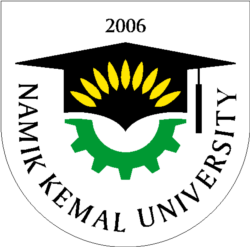 T.C.NAMIK KEMAL ÜNİVERSİTESİÇORLU MÜHENDİSLİK FAKÜLTESİTEKSTİL MÜHENDİSLİĞİ BÖLÜMÜ